Bonjour,Nous avons obtenu des information complémentaires concernant Ville 2 (EXKI 109)En effet, l’entrée porte Notre-Dame indiquée sur le plan et accessible de 7h00 à 19h se fait via un parking situé sur un bassin d’orage et ne peut donc être traversé par des camions de plus de 5 tonnes.Voici donc le plan à communiquer aux fournisseurs avec la seconde entrée qui elle n’est accessible que de 7h à 10h et de 19h à 19h15.Naessens Etienne Suply Chain ManagerEtienne.naessens@cipapi.com+0032 479 525 261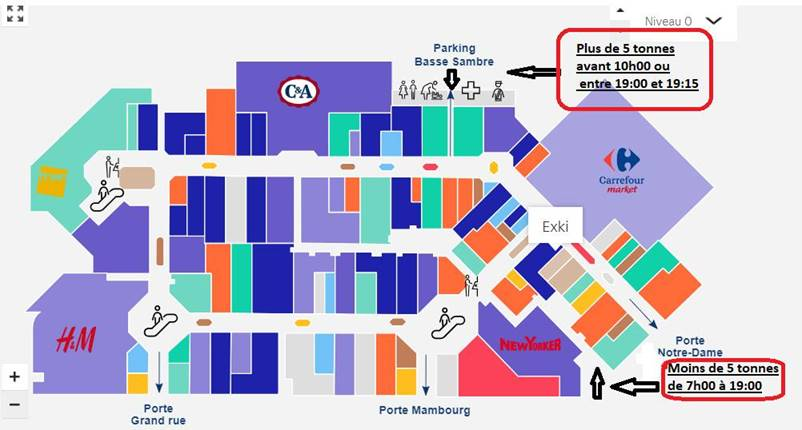 